Une bonne question de recherche :  est courte et ouverte, c’est-à-dire qu’elle permet une réponse plus détaillée que oui ou non;* Remarque : Les questions commençant par Comment? Quel? Ou Pourquoi? ne sont pas nécessairement toutes de bonnes questions de recherche. Il est important de tenir aussi compte du critère ci-dessous. contient plus de noms que de verbes, afin de pouvoir les utiliser comme mots-clés autant dans les moteurs de recherche sur le web que dans un catalogue de bibliothèque;Quelle est l’alimentation de la baleine bleue?*Remarque : L’idée n’est pas tant de compter systématiquement le nombre de noms et de verbes, mais de comprendre qu’il est important de favoriser l’emploi de noms plutôt que de verbes, car ce sont les premiers qui serviront de mots-clés dans la formulation de requêtes dans les moteurs de recherche en ligne et dans les catalogues de bibliothèque. Cela est d’autant plus important pour le concept central du sujet de recherche qui doit être exprimé sous forme de nom afin de pouvoir être réutilisé tel quel dans une requête. Pour cette raison, on privilégiera par exemple la question « Quelle est l’alimentation de la baleine bleue? » à  « Comment s’alimente la baleine bleue? » ou encore « Quelle est l’organisation sociale dans une colonie d’abeilles domestiques? » à « Comment est organisée une colonie d’abeilles domestiques? ».Un ou plusieurs aspects du thème? Une question de recherche peut concerner un aspect ou plusieurs aspects du thème de recherche : Qui? Quoi? Quand? Pourquoi? Où? Comment?.   Rappel sur l’intérêt de formuler une question de rechercheRappeler aux élèves que formuler un sujet de recherche sous forme de question  leur permet :de garder en tête leur sujet tout au long de la recherche pour ne pas dévier de leur objectif : trouver des informations pour répondre à cette question précise. Cela amène les élèves à évaluer constamment leur travail pour s’assurer qu’ils choisissent des sources pertinentes et de réajuster leurs requêtes au besoin (voir l’étape Évaluer son travail sur l’affiche du processus).d’utiliser les noms contenus dans la question pour formuler des requêtes dans un moteur de recherche ou dans un catalogue de bibliothèque.Éviter 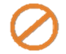 Privilégier 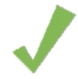 Est-ce que?Comment?Quel?Pourquoi?